1.Draw model in MGED2.Save as database .g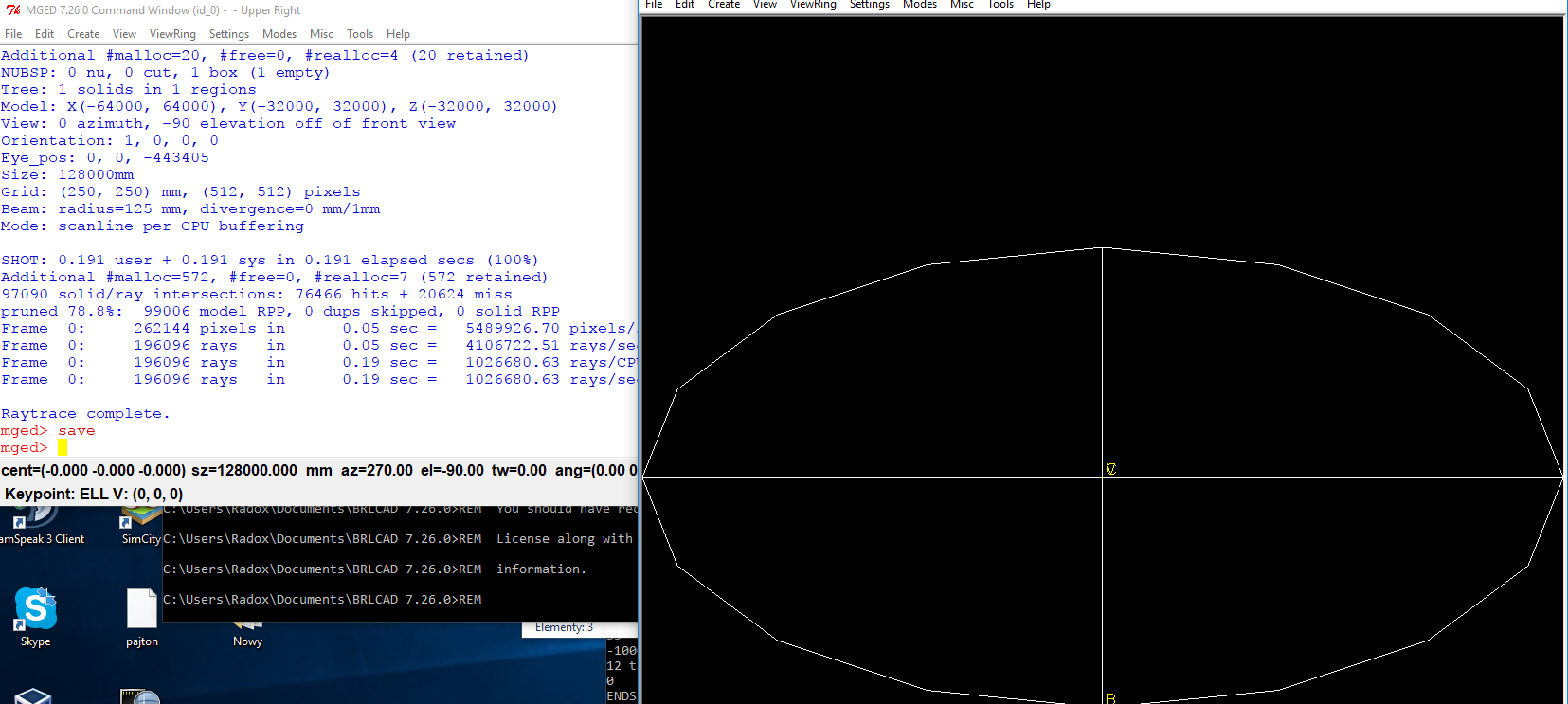 3.open cmd folder where is g-stl and type "g-stl -o name.g name.stl"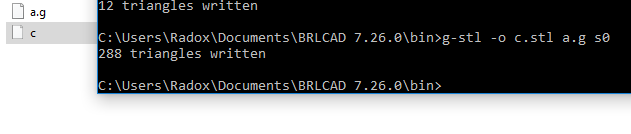 4.Open in FreeCAD5.save as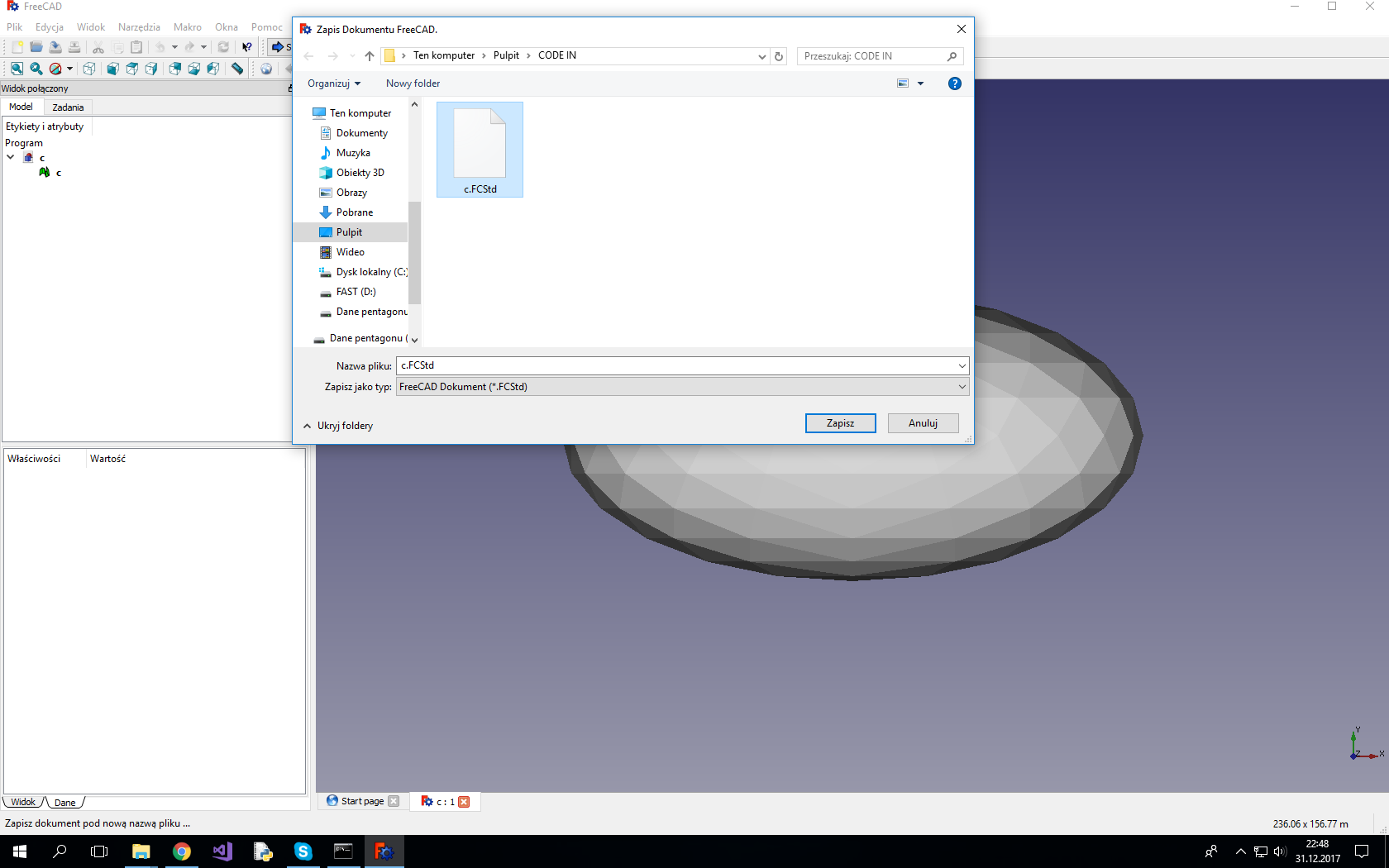 